Poslovni broj: 2 Su-158/2020-44Požega, 3. studeni 2020. 	Na temelju članka 31. stavak 1. Zakona o sudovima (Narodne novine broj 28/13, 33/15, 82/15, 82/16, 67/18 i 126/19), i članka 5. stavak 2. Sudskog poslovnika (Narodne novine broj 37/14, 49/14,, 8/15, 35/15, 123/15, 45/16, 29/17, 33/17, 34/17, 57/17, 101/18, 119/18 i 81/19), Upute predsjednika Vrhovnog suda Republike Hrvatske broj Su-IV-315/2020-1 od 2. studenog 2020. predsjednik Općinskog suda u Požegi donosi  ODLUKUO MJERAMA ZA SPREČAVANJE ŠIRENJA EPIDEMIJE BOLESTI COVID-19 UZROKOVANE VIRUSOM SARS-Cov-2 I ORGANIZACIJI RADA ZEMLJIŠNOKNJIŽNOG ODJELA OPĆINSKOG SUDA U POŽEGI ZA VRIJEME TRAJANJA EPIDEMIJEČlanak 1.Ovom Odlukom određuju se dani i vrijeme primanja stranaka u zemljišnoknjižnom odjelu Općinskog suda u Požegi za vrijeme trajanja epidemije. Članak 2.U zemljišnoknjižnom odjelu Općinskog suda u Požegi stranke će se primati svaki ponedjeljak, srijedu i petak od 9,00 do 11,30 sati.Odvjetnici, mjernici, javni bilježnici i ostale službene osobe u zemljišnoknjižnom odjelu Općinskog suda u Požegi primati će se svaki ponedjeljak, srijedu i petak od 8,00 do 9,00 sati.U sudskom hodniku ne može biti prisutno više od dvije osobe koje čekaju na primitak u zemljišnoknjižni odjel suda, te se mora poštivati fizička udaljenost od 2 metra. Članak 3.Zahtjevi za izdavanje zemljišnoknjižnih izvadaka će se sudu dostavljati isključivo putem pošte ili emailom ili naručivati telefonski, uz navođenje broja kontakta (telefona)  te se stranke upućuju i na aplikaciju e-građani putem koje mogu podići e-izvadak.Članak 4.Ova odluka stupa na snagu danom donošenja, te će se objaviti na web stranici Općinskog suda u Požegi. Predsjednik suda:Damir Ronko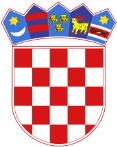 REPUBLIKA HRVATSKAOPĆINSKI SUD U POŽEGISv. Florijana 2, PožegaURED PREDSJEDNIKA